Bore da bawb                                                                                      Rhagfyr 11eg 2020Gobeithiaf eicb bod yn cadw’n iach wrth i ni nesau at y Nadolig.Hyderaf eich bod wedi gweld datganiad y Gweinidog Addysg a gyhoeddwyd brynhawn ddoe. Dyma’r cynnwys:Ysgolion uwchradd a cholegau Cymru yn symud i ddysgu ar-lein o ddydd Llun ymlaen fel rhan o 'ymdrech genedlaethol i atal trosglwyddo’r coronafeirws'Bydd ysgolion uwchradd a cholegau Cymru yn symud i ddysgu ar-lein o ddydd Llun, 14 Rhagfyr ymlaen fel rhan o 'ymdrech genedlaethol i atal trosglwyddo’r coronafeirws' cadarnhaodd y Gweinidog Addysg Kirsty Williams heddiw.Dywedodd y Gweinidog yn glir, diolch i ymdrechion staff addysg ledled y wlad, fod ysgolion a cholegau yn fannau diogel, gyda bron i hanner holl ysgolion Cymru heb gael unrhyw achosion o covid ers mis Medi.Fodd bynnag, cydnabyddir y gallai’r ffaith fod lleoliadau addysg ar agor gyfrannu at gymysgu ehangach y tu allan i’r ysgol a’r coleg.Wrth wneud y penderfyniad, roedd y Gweinidog yn teimlo ei bod yn bwysig cael 'cyfarwyddyd clir, cenedlaethol' i dynnu pwysau oddi ar ysgolion a cholegau unigol, awdurdodau lleol, rhieni a gofalwyr.Dywedodd y Gweinidog fod ei phenderfyniad yn dilyn cyngor arbenigol gan Brif Swyddog Meddygol Cymru sy’n dangos bod sefyllfa iechyd y cyhoedd yng Nghymru yn dirywio.Mae'r data Profi, Olrhain, Diogelu diweddaraf yn dangos bod cyfraddau Covid-19 wedi cynyddu ymhellach ledled Cymru a'u bod bellach wedi pasio 370/100k gydag 17% o brofion yn bositif.Mae'r gyfradd R yng Nghymru wedi cynyddu i 1.27 gydag amser dyblu o ddim ond 11.7 diwrnod.Fel y digwyddodd yn ystod y cyfnod atal byr, bydd disgwyl i awdurdodau lleol ac ysgolion ystyried pa ddarpariaeth fyddai’n briodol i ddysgwyr agored i niwed, a gallai hyn gynnwys dysgu ar y safle.Dywedodd y Gweinidog Addysg Kirsty Williams: "Bob dydd, rydyn ni’n gweld mwy a mwy o bobl yn cael eu derbyn i'r ysbyty gyda symptomau’r coronafeirws."Mae'r feirws yn rhoi pwysau sylweddol a pharhaus ar ein gwasanaeth iechyd ac mae'n bwysig ein bod i gyd yn gwneud ein rhan i osgoi ei drosglwyddo."Yn ei gyngor i mi heddiw, mae'r Prif Swyddog Meddygol yn argymell y dylid symud tuag at ddysgu ar-lein ar gyfer disgyblion ysgolion uwchradd cyn gynted ag y bo'n ymarferol."Gallaf gadarnhau felly y dylid symud tuag at ddysgu ar-lein ar gyfer disgyblion ysgolion uwchradd a myfyrwyr coleg o ddydd Llun yr wythnos nesaf ymlaen."Rydym yn cydnabod, fel y gwnaethom yn ystod y cyfnod atal byr, ei bod yn anos i blant oedran cynradd ac ysgolion arbennig ymgymryd â dysgu hunangyfeiriedig.“Dyna pam rydyn ni’n annog ysgolion cynradd ac ysgolion arbennig i barhau i aros ar agor."Ar ôl siarad ag arweinwyr addysg lleol, rwy'n hyderus bod gan ysgolion a cholegau ddarpariaeth ddysgu ar-lein ar waith.“Bydd hyn hefyd yn bwysig o ran sicrhau bod myfyrwyr gartref yn ystod y cyfnod hwn, gan ddysgu ac aros yn ddiogel."Yn bendant, ac mae hyn yn bwysig iawn, dylai plant fod gartref."Nid gwyliau Nadolig cynnar yw hwn, gwnewch bopeth o fewn eich gallu i leihau eich cysylltiad ag eraill.”"Mae'r teulu addysg yng Nghymru wedi tynnu ynghyd gymaint o weithiau eleni i wneud gwahaniaeth gwirioneddol i gwrs y feirws hwn ac yn y pen draw i achub bywydau, ac rwy'n gwybod y gallwn wneud yr un peth eto."Gyda'n gilydd gallwn ddiogelu Cymru."Kirsty Williams  Gweinidog AddysgYn Ysgol Dyffryn Aman, dyma drefniadau Wythnos Rhagfyr 14-18fed 2020• Gofynnir i ddisgyblion Blynyddoedd 7, 8 a 9 weithio o adref ar lein trwy google classroom.• Bydd disgyblion Blynyddoedd 10, 11, 12 a 13 yn cael eu dysgu ar lein gan ddilyn eu hamserlen arferol trwy gyfres o wersi wedi eu ffrydio’n fyw a/neu gwaith ar google classroom. Ni fydd cyrsiau coleg yn cael eu cynnal ar safle’r coleg. Bydd staff ar gael yn ystod y gwersi a amserlennir i gynorthwyo.• Mae’n hanfodol eich bod fel rhiant neu ofalwr yn cefnogi’ch plentyn i ymglymu â’r ddarpariaeth ar lein. Nid wythnos o wyliau ychwanegol yw hon na chyfle chwaith i fynd allan i gymdeithasu. Bwriad yr wythnos yw diogelu pob plentyn a phob teulu rhag y feirws.Os oes anhawsterau yn codi, cysylltwch â’r ddesg gymorth os gwelwch yn dda – dyffrynaman.org  Bydd cefnogaeth ar gael gydol y diwrnod ysgol o 8.30 y bore tan 3.20 y prynhawn drwy’r wythnos.Diolch am eich cyd-weithrediad parhaus a’ch cefnogaeth i’r ysgol bob amser.Cadwch yn saff a chymerwch ofal mawr,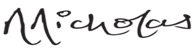 PennaethDear all                                                                                                    December 11th 2020I hope you are all keeping well and safe as Christmas draws ever closer. I am sure you are aware of the announcement made yesterday by the Minister for Education. Here is the content: Secondary schools and colleges in Wales will move to online learning from Monday as part of ‘national effort to reduce coronavirus transmission’Secondary schools and colleges in Wales will move to online learning from Monday, December 14 as part of a ‘national effort to reduce transmission of coronavirus’ Education Minister Kirsty Williams confirmed today.The Minister made it clear that, thanks to the efforts of education staff across the country, schools and colleges are safe and secure environments, with almost half of all Welsh schools having had zero covid cases since September.However, it is also recognised that education settings being open can contribute to wider social mixing outside the school and college environment.By making this decision, the Minister felt it was important to make a ‘clear, national direction’ to take pressure off individual schools, colleges, local authorities, parents and carers.The Minister said her decision followed expert advice from Wales’s Chief Medical Officer showing that the public health situation in Wales was deteriorating.The latest TTP data shows that rates of Covid-19 have further increased across Wales and have now exceeded 370/100k with a test positivity of 17%.The R rate in Wales has increased to 1.27 with a doubling time of just 11.7 days.As during the firebreak, local authorities and schools will be expected to consider what provision is suitable for vulnerable learners and this could include ‘on- premises’ learning.Education Minister Kirsty Williams said: “Every day, we are seeing more and more people admitted to hospital with coronavirus symptoms.“The virus is putting our health service under significant and sustained pressure and it is important we all make a contribution to reduce its transmission.“In his advice to me today, the CMO recommends that a move to online learning should be implemented for secondary school pupils as soon as is practicable.“I can therefore confirm that a move to online learning should be implemented for secondary school pupils and college students from Monday next week.“We recognise, as we did during the firebreak, that it is more difficult for primary and special school age children to undertake self-directed learning.“That is why we are encouraging primary and special schools to continue to stay open.“Having spoken to local education leaders, I am confident that schools and colleges have online learning provision in place.“This will also be important in ensuring that students are at home during this time, learning and staying safe.“Critically, and this is very important, children should be at home.“This is not an early Christmas holiday, please do everything you can to minimise your contact with others.”“The education family in Wales has pulled together so many times this year to make a real difference to the course of this virus and ultimately to save lives and I know we can do the same again.“Together we will keep Wales safe.”Kirsty Williams. Education Minister.Arrangements at Ysgol Dyffryn Aman for Week December 14-18th 2020• Year 7, 8 and 9 pupils - will continue with and complete online work set during the term via their google classroom.• Years 10, 11, 12 and 13 pupils will be provided with their normal timetabled lessons online via live lessons through google meet [where appropriate] or/and online work via their google classroom. College courses will not run in college next week. Staff will be available on the stream during the timetabled lessons.• It is important, as a parent/ guardian that you ensure your child engages with all online provision. Next week is not an extension to the Christmas holidays nor an opportunity to wander and socialise but a week of meaningful learning at home.  This arrangement of distance learning has been put in place to safeguard each child and each family. If there are any issues regarding online learning these should be directed through the Helpdesk on Dyffrynaman.org, where support will be available throughout the school day [8.30am-3.20pm] during this last week.The LA will arrange direct payments for those families eligible for free school meals As always, a big thank you to you all for your continued support and understanding at this very uncertain time for us all. It really is greatly appreciated.Take care over the weekend and next week.Headteacher